TAUTAS NAMS – KLUBS – KULTŪRAS NAMS LAUKOS UN MAZPILSĒTĀS.1950. – 1960. GADIEtnogrāfisko materiālu krātuve sāk iepazīstināt ar vairākām tēmām, kuru pētījumiem dažādos Latvijas apvidos 1950. – 1960. gadu ekspedīcijās ir savākts arī vizuālais materiāls. Šoreiz tās ir ēkas- tautas nami, nelielie ciemu klubi, mazpilsētu kultūras nami -  kur noritējusi (un dažreiz arī mūsdienās norit) vietējā kultūras dzīve. 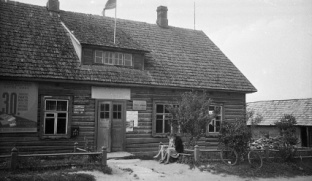 Ekspedīcijas dalībnieces pie Bērzpils ciema padomes un pasta ēkas.Balvu rajons, 1963. _F1093k3 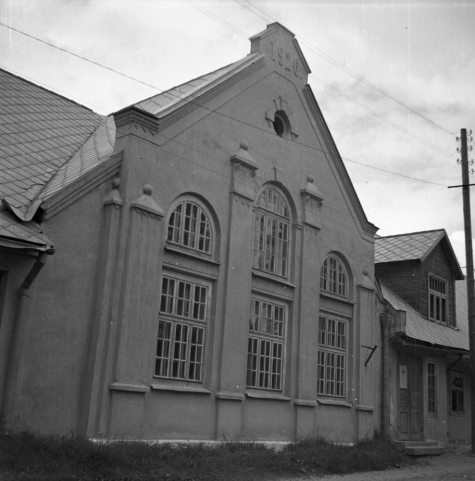 Bārbeles tautas nama fasādes daļa. Bauskas rajons. 1951.Namu 1926. g. uzcēlusi Lauksaimniecības biedrība „Tīrums”F46k7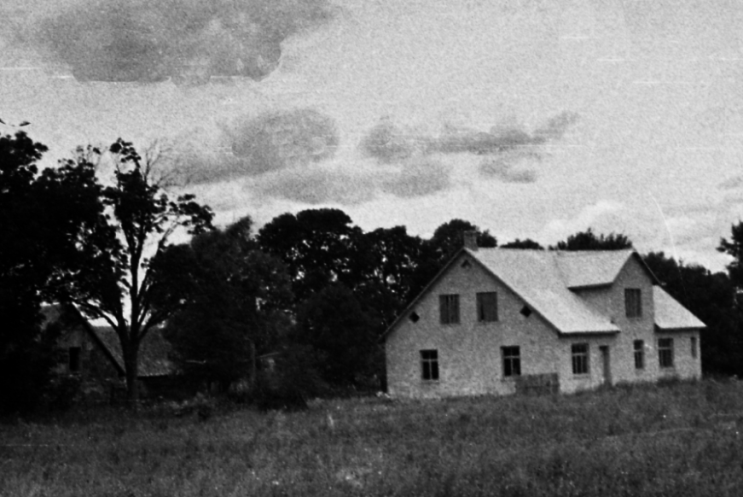 Jaunais tautas nams  Zasā, ierīkots „Virbuļu” mājās.Aknīstes rajons, 1952._ F63k19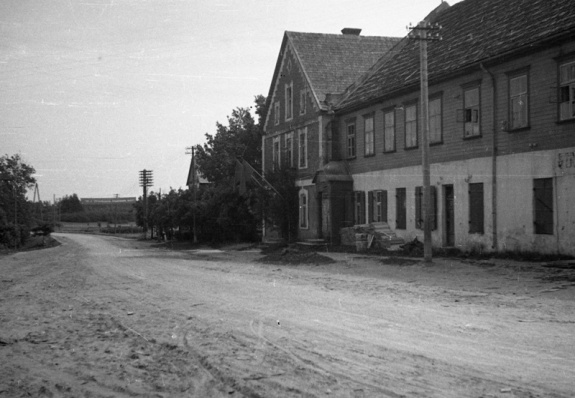 Klubs Straupē. Cēsu rajons, 1953. _ F96k7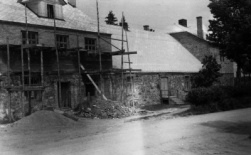 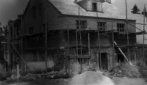 1922. g. bij. muižas klētī ierīkotā kultūras nama remonts. Jaunpiebalga, Cēsu rajons. 1954._ F164k33-34      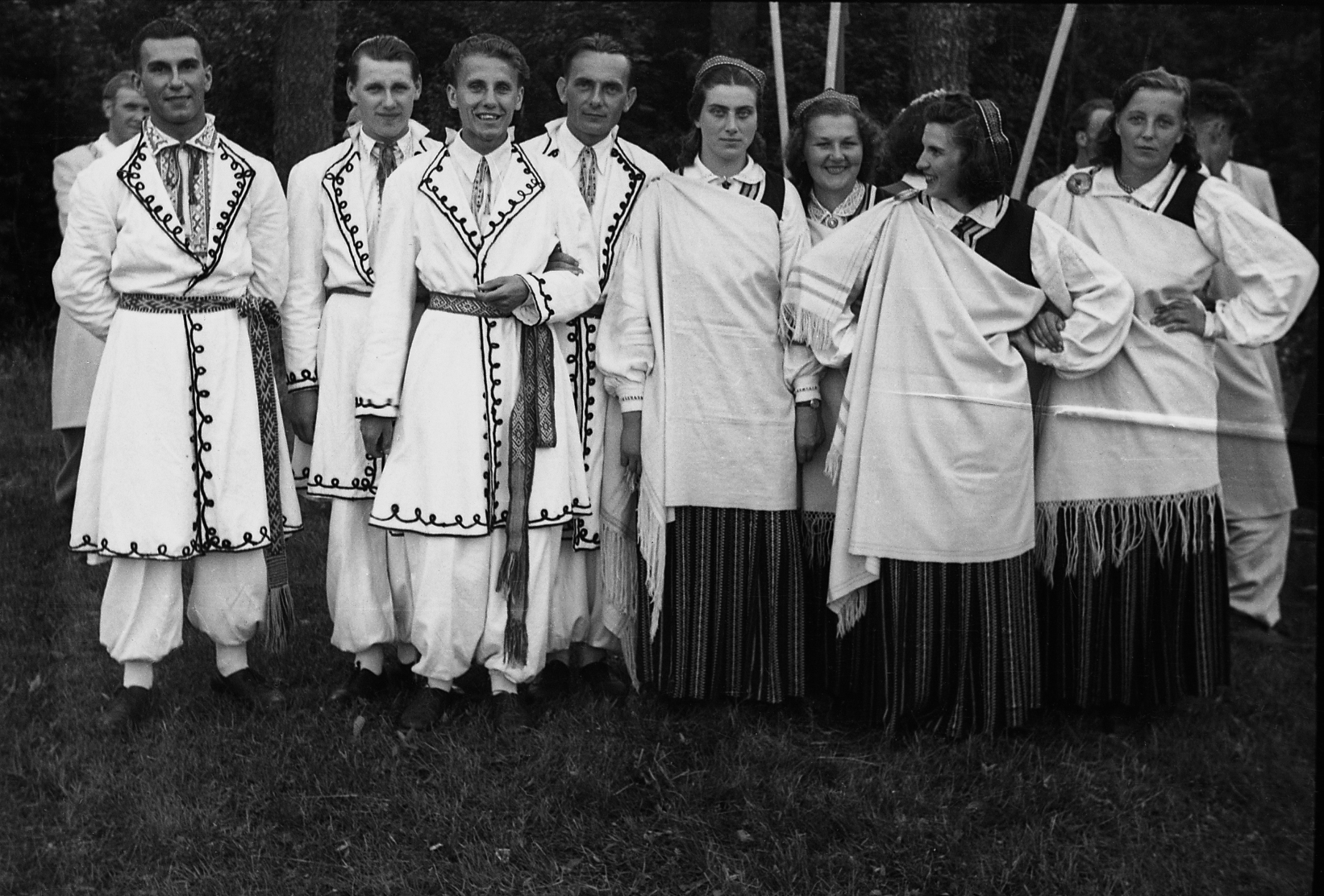 Dziesmu dienas dalībnieki Jaunpiebalgā. 1954._F168k31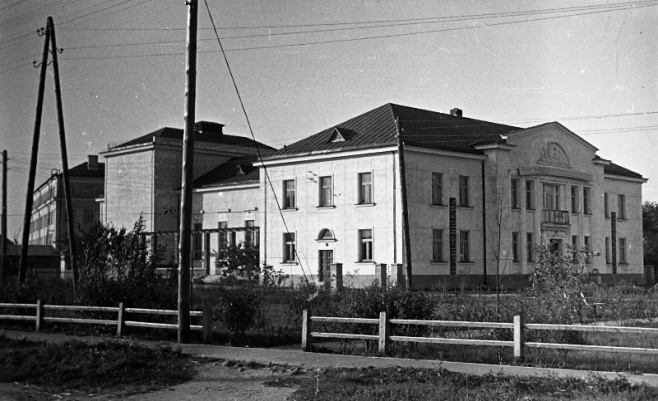 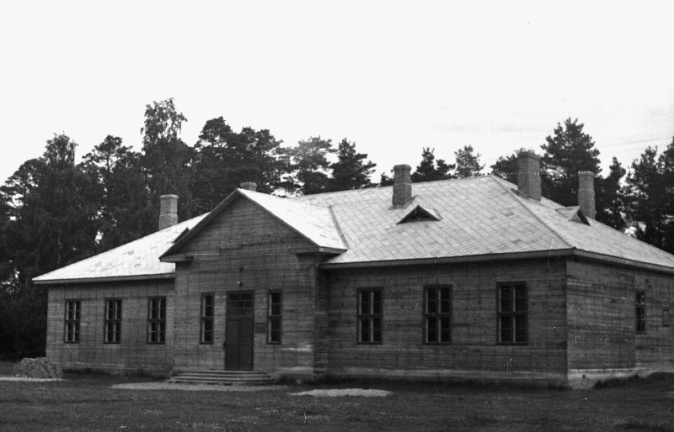 Viļānu rajona kultūras nams. Viļāni. 1955.                              Zvejnieku kolhoza “Brīvā Kaija” kultūras nams. Tūja.1957.F230k28                                                                                   F421k14   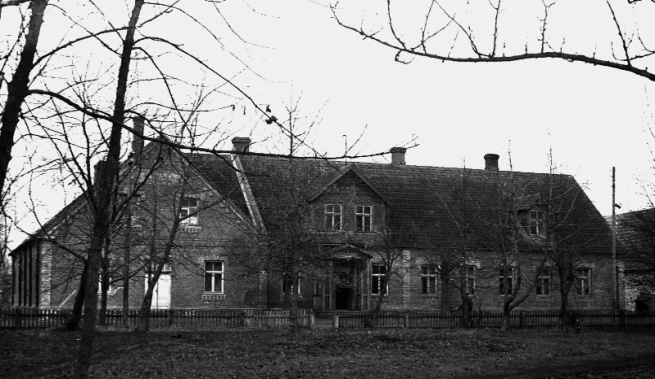 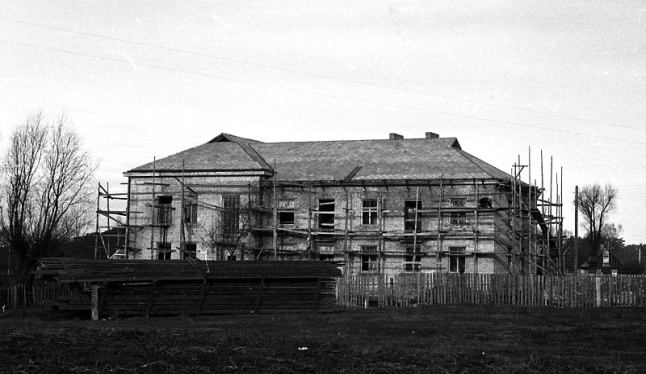 Salacgrīvas kultūras nams.1957._F439k2                                       Zvejnieku kolhoza “Brīvais Vilnis” kultūras nama celtniecība.                                                                                                        Salacgrīva._1957._F439k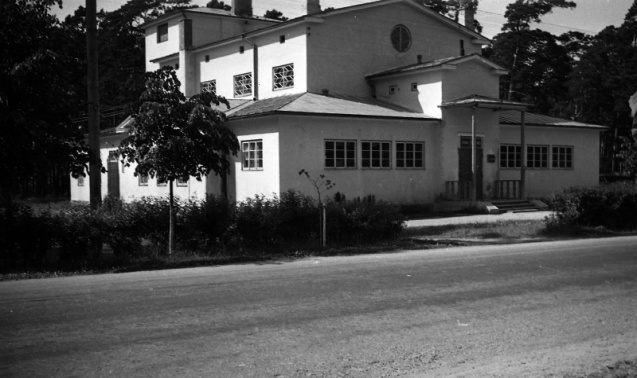 Kultūras nams un kinoteātris Ainažos, celts 1928. gadā.  1958._ F474k13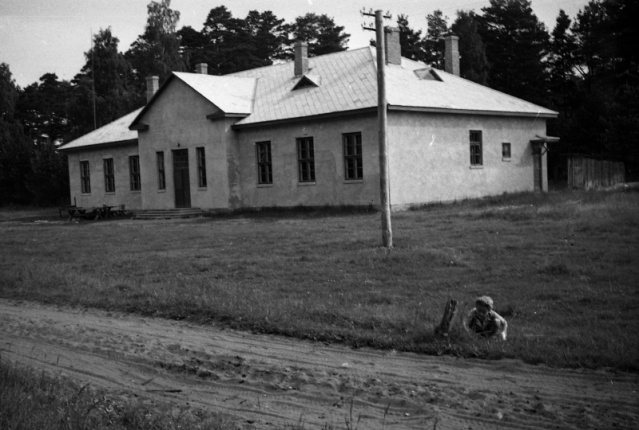 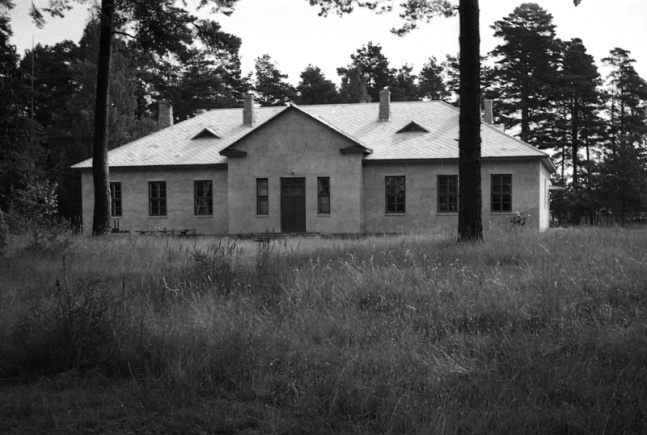 Zvejnieku arteļa “Brīvā Kaija” klubs. Tūjas c. 1958._F474k32-33 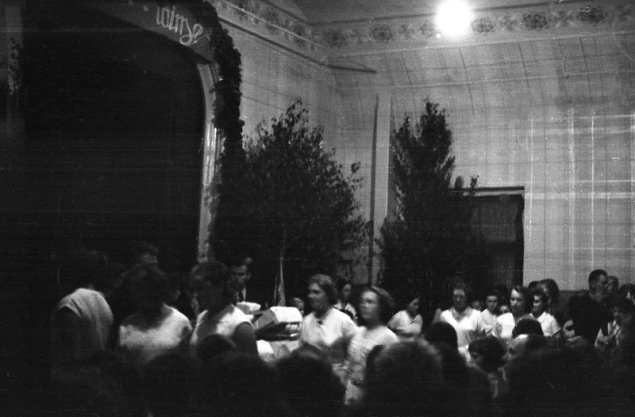 Jauniešu svētkos Salacgrīvas kultūras namā. 1958._F533k26Ainava pie Medņu ciema kultūras nama.Krustpils rajons. 1959._F646k22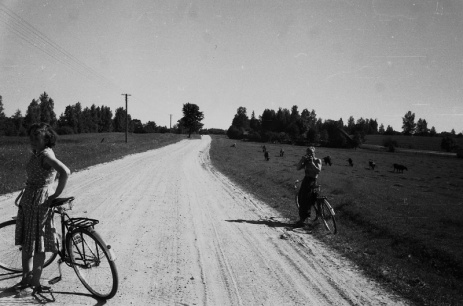 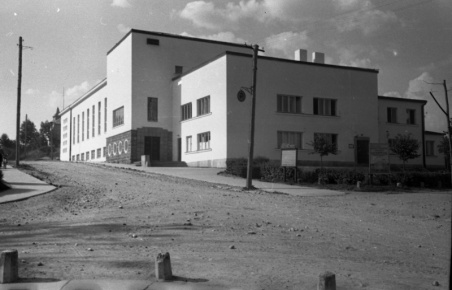 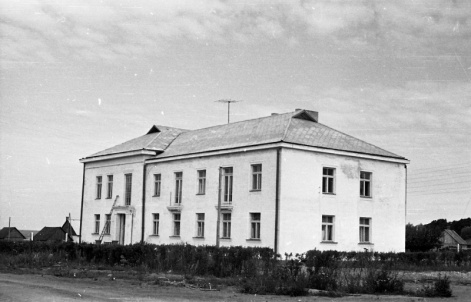 Madonas rajona kultūras nams. Madona. 1959._667k6                   Zvejnieku arteļa “Brīvais Vilnis” kultūras nams.                                                                                                                                                            Salacgrīva.1959._F672k24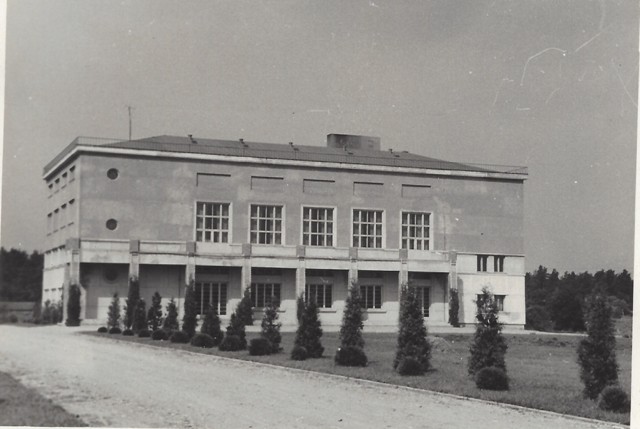 Kultūras nams un zvejnieku kolhoza „Zvejnieks” valde.Skultes c.Zvejniekciems.1960._E18_453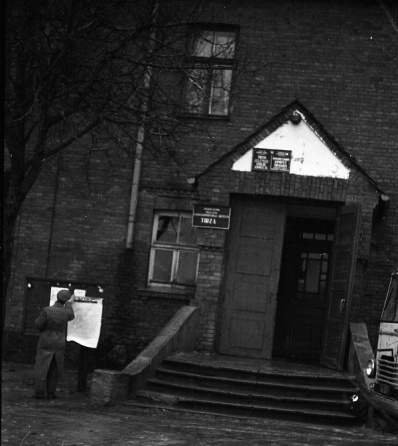 Tirzas kultūras nama ieeja. Gulbenes rajons.1960._F720k17. 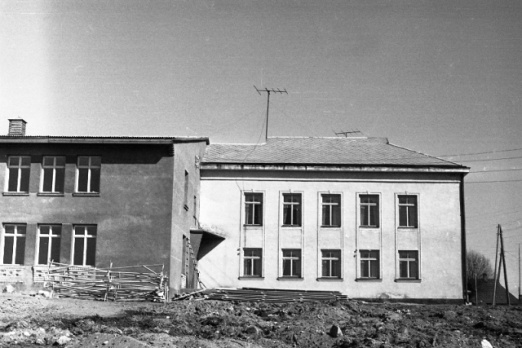 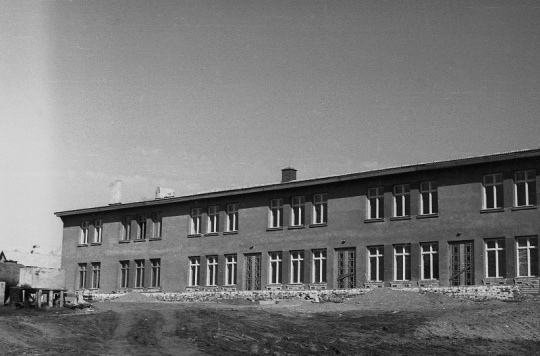 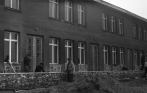 Zvejnieku arteļa “Brīvais Vilnis” kultūras nama celtniecība. Salacgrīva, 1962._F911k21-22-25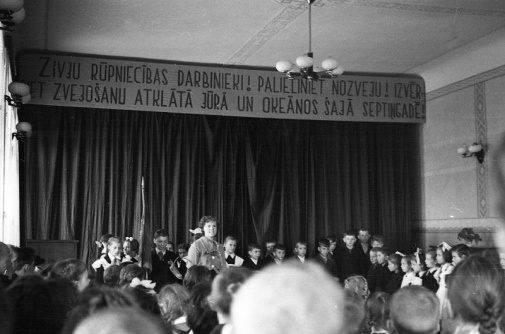 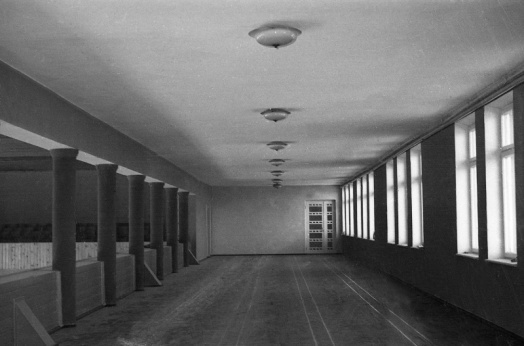 Svinīga uzņemšana   pionieros.                                              Zvejnieku arteļa “Brīvais Vilnis” kultūras nama iekštelpas._Salacgrīva. 1962.F911k26F912k2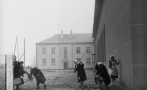 Talka pie kultūras nama.  Salacgrīva. 1962. _F912k23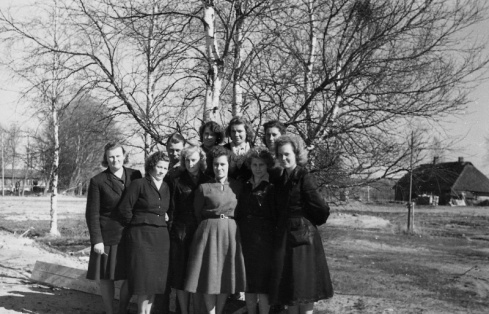 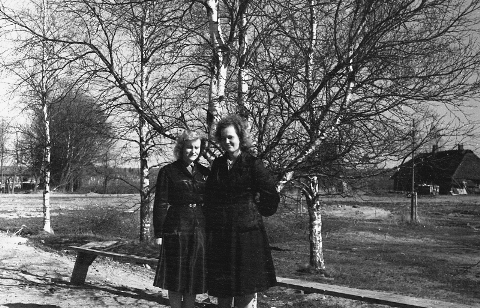 Zvejnieku arteļa “Enkurs” kantora darbinieces. Limbažu rajons. 1962. F912k7-8                             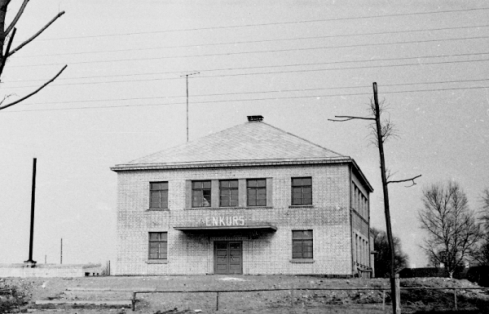 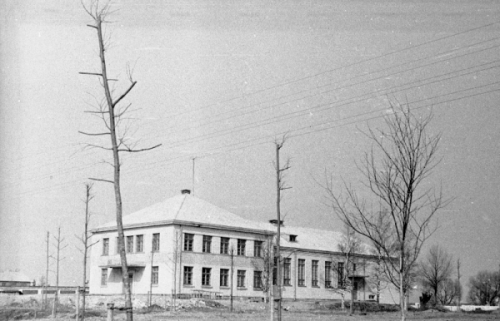 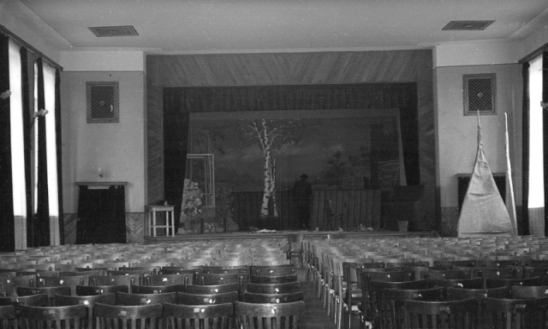 Zvejnieku arteļa „Enkurs” kultūras nams. Limbažu rajons, Kuiviži.1962._F912k27-28; F913k28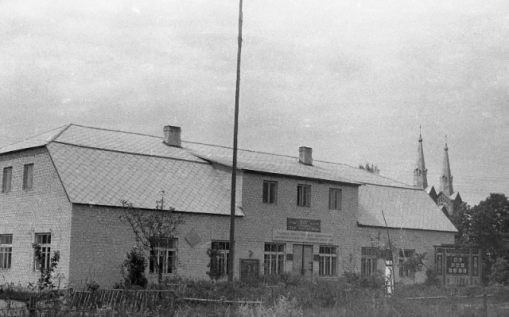  Kolhoza „Sarkanais Oktobris” ("KrasnijOktjabrj" ) kultūras nams. Riebiņi, Preiļu rajons. 1962. F916k3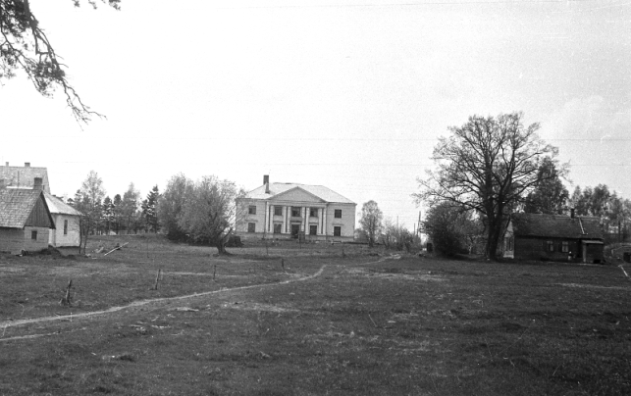 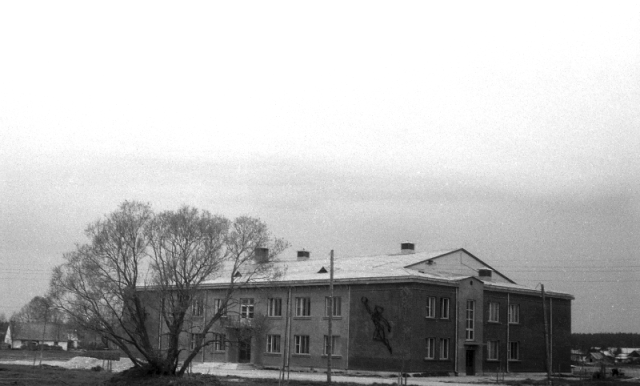 Zvejnieku arteļa „Selga” kultūras nams (1957).                                      Zvejnieku arteļa „Padomju Zvejnieks” kultūras nams (1962).Lapmežciems, Tukuma rajons. 1963.                                                      Engure, Tukuma rajons. 1963._F1132k5F1129k10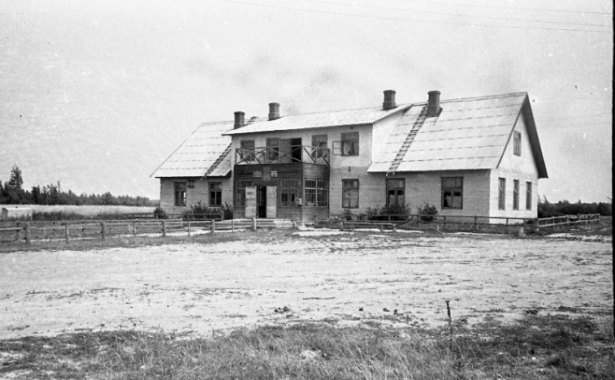 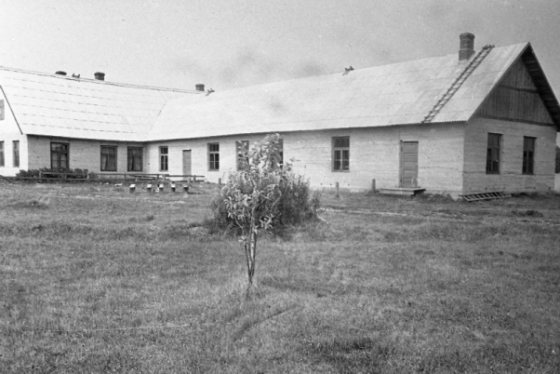 Padomju saimniecības „Draudzība” kantoris un klubs.                      Liepnas c. Lielmežnieki. Balvu rajons, 1963._F1574k31-33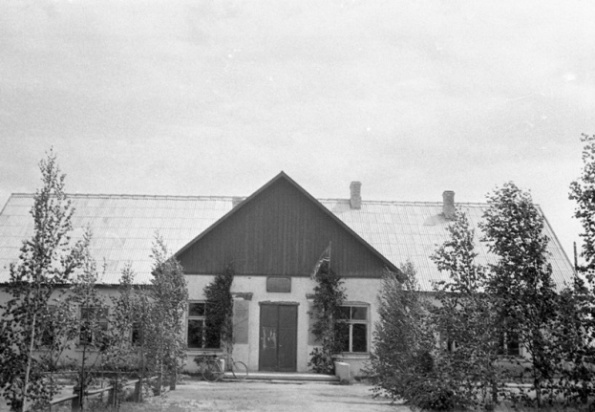 Kolhoza klubs pirms svinīga sarīkojuma.Šķilbēnu c. Kudreva. Balvu rajons, 1963._F1092k18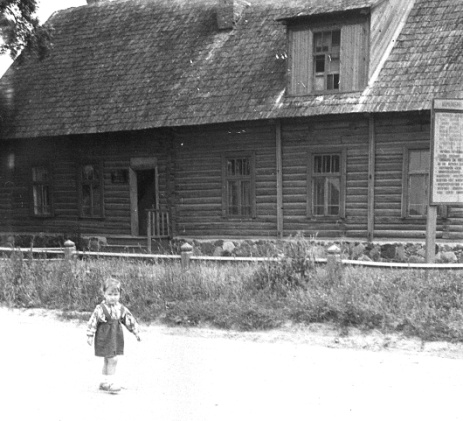 Bērzpils ciema bibliotēka un klubs. Balvu rajons,1963._F1092k25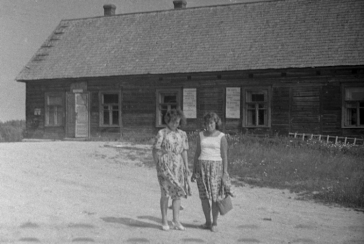 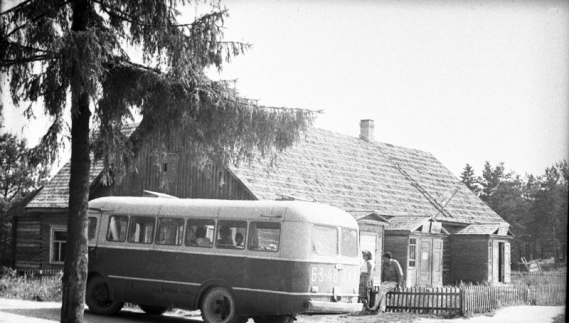 Padomju saimniecības „Ausma” klubs.                                                                      Pie kolhoza kluba. Pildas c. Gajeva.Eglāju c. (bij. Pildas pagasts). Ludzas rajons                                                             Ludzas rajons, 1964._F1184k1     1964._F1180k17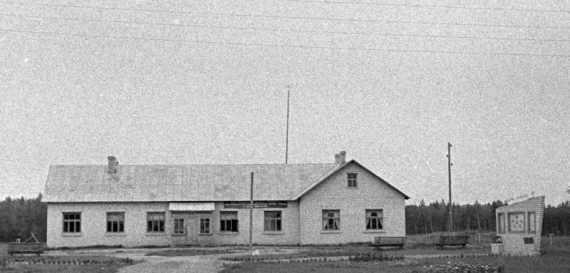 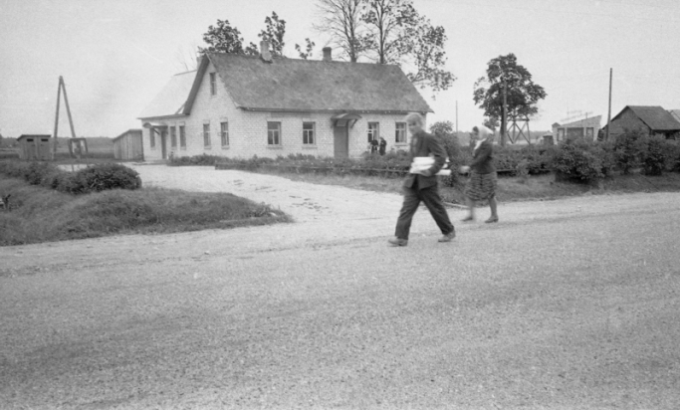 P/s „Malnava” klubs Nesteros. Ludzas rajons, 1964._F1189k10-11  Goda plāksne pie kluba. Nesteri. F1207k19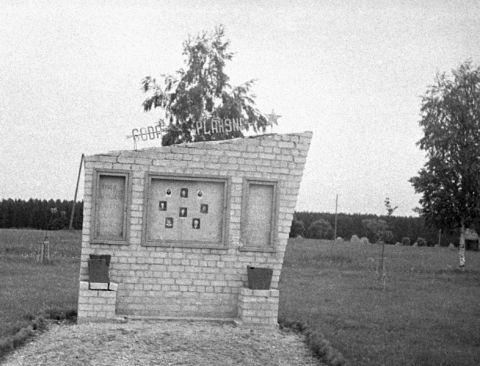 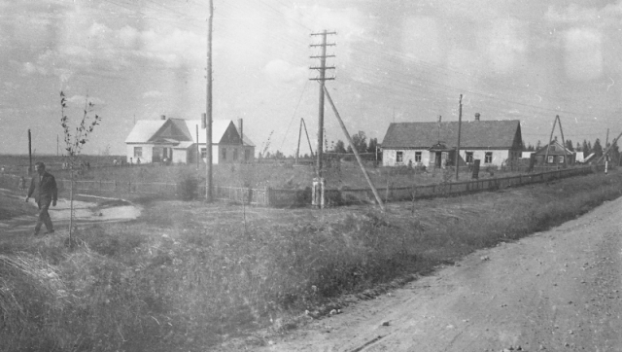 Klubs Pušmucovas c. Ludzas rajons, 1964._F1217k20Paziņojumu stends pie kluba Pušmucovas ciemā. Ludzas rajons. 1964._F1217k21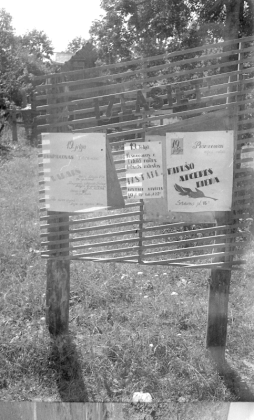 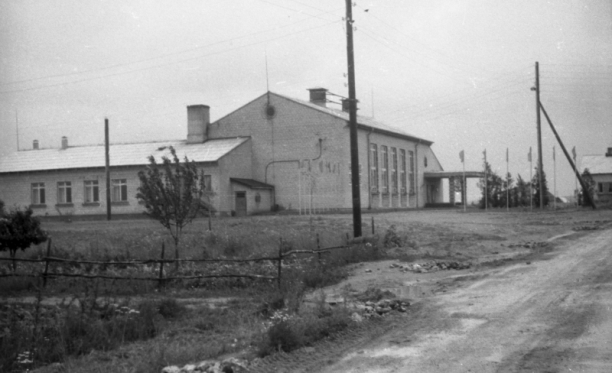 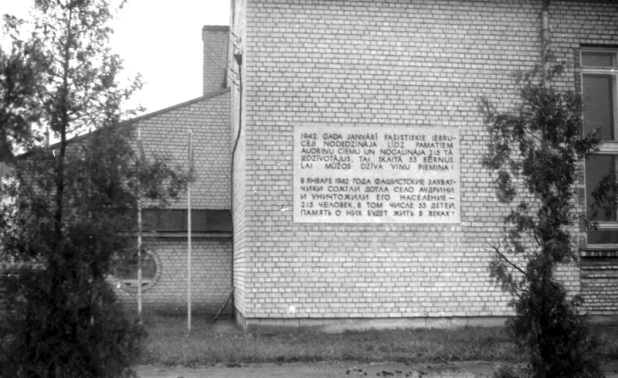 Audriņu ciema klubs.                                                                          Piemiņas plāksne Otrā pasaules kara laikā bojāgājušajiem ciema iedzīvotājiem. Rēzeknes rajons, 1965._F1282k21-22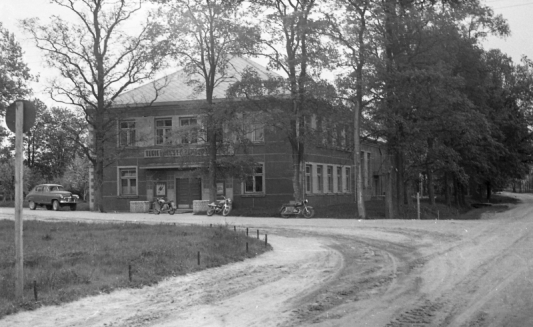 Padomju saimniecības „Bauska” kultūras nams. Bauskas c. 1965._F1299k21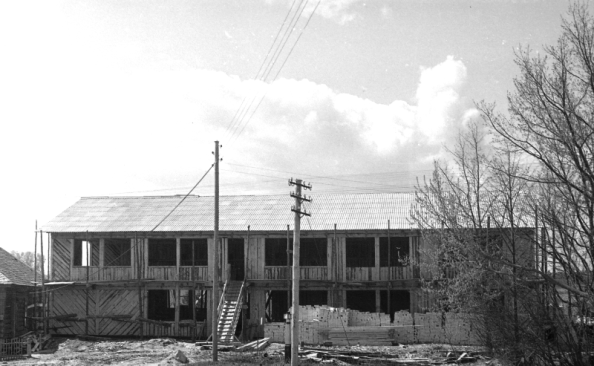 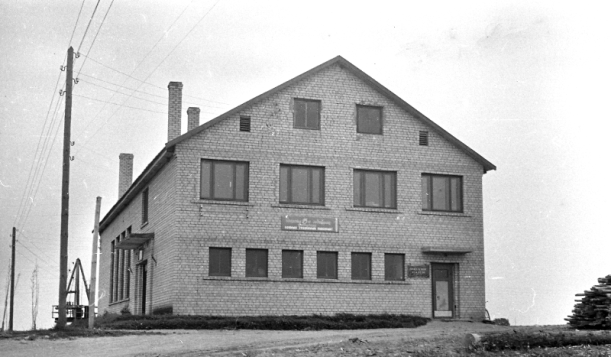 Kolhoza kluba celtniecība Stoļerovas c.                                                   Kolhoza klubs. Ozolaines c. Bekši. Rēzeknes rajons, F1309k16Rēzeknes rajons, 1965._F1305k71965.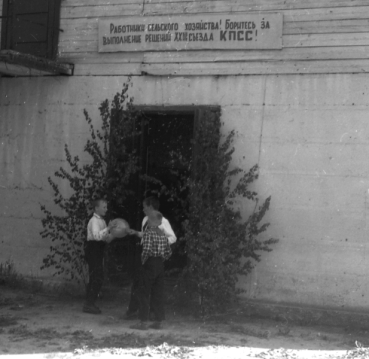 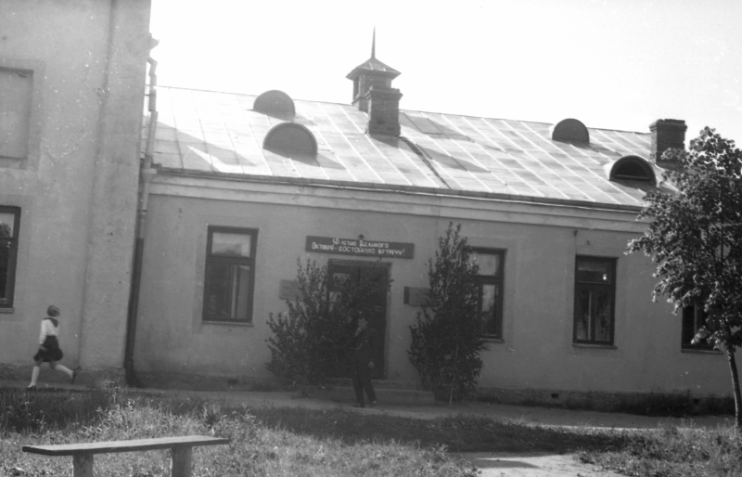 Pie Skrudalienas ciema kluba. Daugavpils rajons, 1967._F1519k15-27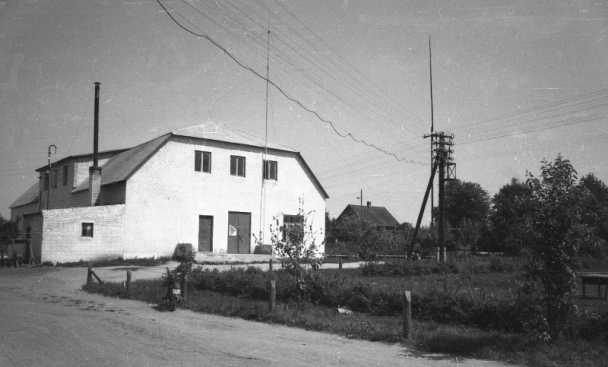 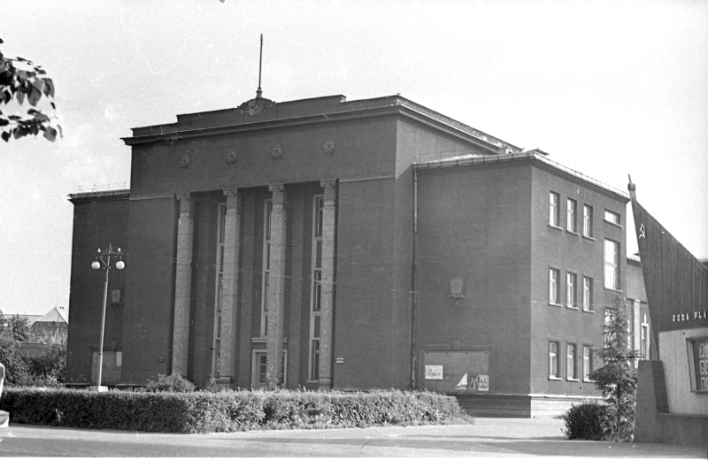 Kolhoza „Sarkanais Oktobris” ("KrasnijOktjabrj" ) kultūras nams.                       Jēkabpils rajona kultūras nams. Krustpils, 1969._F1677k9Riebiņi, Preiļu rajons. 1968._ F1645k6